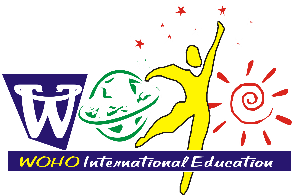 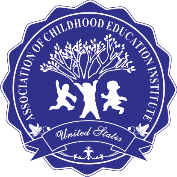 国际注册幼儿园职业园长认证(ICPD)研修班International Certificated Professional Director学费：3680         学制：5天      地点：北京WOHO国际教育北京总部(www.wohoedu.cn)是Association of Childhood Education Institute(简称ACEI)中国总部及中国区认证考试中心，是国内早教幼教行业“中国领先的早期教育师资培训解决方案服务专家”，开发了数十种职业能力认证课程，每年培训数千名行业精英，创造性的精英培训模式，在早教幼教师资培训领域保持独特的竞争优势，具有重要影响力。既懂得学前教育专业知识,又懂得市场运营管理的新型园长,也就是我们所说的职业园长,是我国幼教领域的稀缺精英人才 , 当前一个优秀的职业园长年薪不少于30万,甚至达到100万,而我国90%以上幼儿园园长年薪还不到5万, 伴随着我国幼教事业的发展,社会对幼儿园品质要求越来越高,传统的园长已经满足不了发展需求,园长迫切需要向职业园长角色转变，职业园长拥有广阔的发展前景和未来发展机会。WOHO国际教育联合Association of Childhood Education Institute(ACEI)推出的国际职业园长认证研修班，根据学员实际学习能力特点，打造实用实效的职业园长成长体系，借鉴企业MBA的培训模式，强化园长的经营管理能力为特色，聘请一大批优秀的实战性园长担任讲师团队，分享职业园长成长智慧和经验，破解职业园长快速成长秘籍，让更多有志于成为职业园长的人员少走弯路，实现自己职业人生新的突破。一、基本授课模块:模块一：职业园长的战略规划能力提升1.职业园长成长职业规划2.筹备办园基本规划3.园所品牌发展规划模块二：职业园长的经营能力提升1.园所营销系统的打造2.家长工作系统的打造3.园所经营法律风险防范模块三：职业园长团队管理能力提升1.有效的绩效和薪酬体系建立2.80 90后教师管理策略3.高效团队执行力打造模块四：职业园长业务精细化管理能力提升1.教育教学管理的精细化2.卫生保健管理的精细化3.行政事务管理的精细化   模块五：职业园长的专业能力提升训练1.职业园长的形象修炼2.职业园长的教育理念3.打造学习型的专业教师团队4.家园共育形成合力模块六：名园考察及知名园长管理实践经验分享二、参加对象:1. 积极追求卓越,立志在幼教行业做出一番事业的已经在任的公办和民办园长2. 对职业园长有强烈渴望,渴望从事幼教行业管理的杰出人士三、培训专家：（最后确定授课专家，以主办单位通知为准）紫津：ACEI注册培训专家。学前教育管理硕士，从事幼教24年，曾创办4所省级示范园。现为中国亲子教育指导师，中国高级育婴师指导师、中国园长金牌讲师；具有不同园所的创办战略规划管理经验、经营经验和丰富的幼儿园管理督导经验。力图将多年的幼教管理经验广泛推广，让更多的园长受益，共同推动中国学前教育事业大发展！！郭至谦：ACEI注册培训专家。香港开为联合中国青少年儿童未来发展公益大讲坛主讲导师；北师大教育管理专业客座教授；台湾华人文化&百顺信息管理公司华北区域执行长；曾仕强教授《中国式管理模式》思想体系继承弟子；深入理解与践行中华优秀传统文化的智慧在企业管理中的应用，曾带领团队创造品牌、销售与团队管理的奇迹，擅长以轻松幽默的讲授风格润化人心，尤以解读人性与心理为特色，十多年来受邀于百余家企业演讲与内训千场之多。 杨钰: ACEI注册培训专家。毕业于河北师范大学学前教育专业，从事幼教工作19年，现任：国际早期教育协会理事，河北省早期教育学会副会长，河北省学前教育培训指导中心专家组成员，石家庄成功宝贝幼儿园3家直营园及多家加盟园督导园长。王盛：ACEI注册培训专家。北京师范大学学前教育管理硕士，亚太（新加坡）文化委员会执行董事，团中央全国优秀园长，中国家庭教育指导师，中国亲子教育指导师，中国高级育婴师指导师，中国园长金牌讲师，中国教育培训领袖人物，中国科学院文化传播对外部总经理。 王盛女士教育出身、研读MBA和和教育管理，她致力于研究中国传统文化、管理学、组织管理行为学、易经和管理、人性及心理学、教育经营管理新型模式等，在中国传统文化中发现现代经营管理的真谛，并一直身体力行，全力实践。将世界上最为实用的工商企业管理的方式方法系统植入幼教管理中，超越了幼教行业内交流学习的束缚，于对话和面对面的交流中实现幼教事业大发展，与中国广大园长共同推动中国学前教育事业大发展。王秀姝：ACEI注册培训专家。有着优秀的幼教专业实践经验，21年国际幼儿园、连锁幼儿园园长管理经验，擅长带领团队，培养新人，善于创新工作模式及管理体系。袁春芬：ACEI注册培训专家。现任北京市东城区崇文第三幼儿园园长 ,任北京市陈鹤琴教育研究会副理事、北京市现代信息技术常务理事 ,参与《探索发展课程》《蒙氏数学》《学与玩主题活动设计》等编写工作，在30年的幼儿园工作生涯中，潜心研究，积累了丰富的幼儿教育及管理经验，形成了独特地教育管理特色。四、学习时间:总共学习时间 5天，培训地点：北京师范大学南院五、关于证书以及后续管理  (国际国内双认可，职场个人能力身价证明)： 学员研修完所有课程，按照国际惯例，参加ACEI统一认证考试，考试内容包括笔试和实操演练，考试通过后，将获得ACEI颁发的中英文对照的“国际注册职业园长”（中级）职业资格证书，证书以及考试成绩国际国内统一电子注册，中英文网证书查询，国际国内市场认可，终身档案保存，档案可供查询，职场个人能力身价证明。六、收费标准:3680元人民币/人（包括资料费、 培训费、国际认证费、国内认证费、名园考察费）。（1）有过8年以上管理工作经验，可以直接申请高级认证，审核条件通过者，需额外支付1000元人民币/人的认证费。（2）所有培训学员，可以获得幼儿园内部运营管理资料。七、报名流程:1. 学员提交报名表；2. 收到报名表后进行资格审核，审核通过后发放上课录取通知书；3. 学员确认上课期间住宿安排事宜；4. 报到时，现场支付学费同时提交学历证和身份证复印件各一份，一寸和二寸免冠照片各2张,园长岗位证明.申请高级认证者需提交8年以上的工作证明，单位盖公章。